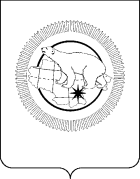 П Р И К А З	В целях выполнения требований Распоряжения Правительства Чукотского автономного округа от 29 апреля 2020 года № 181-рп «О мерах по реализации Указа Президента Российской Федерации от 28 апреля 2020 года № 294 «О продлении действия мер по обеспечению санитарно-эпидемиологического благополучия населения на территории Российской Федерации в связи с распространением новой коронавирусной инфекции (COVID-19)»ПРИКАЗЫВАЮ:1. Утвердить численность служащих и работников Департамента, обеспечивающих функционирование Департамента социальной политики Чукотского автономного округа в период с 1 по 11 мая 2020 года:1) Финансово-экономическое управление – 7 чел.;2) Управление социальной поддержки населения – 6 чел. (г. Анадырь, ул. Беринга, 20):Отдел социальной поддержки населения в г. Анадыре – 3 чел.;Отдел социальной поддержки населения в Анадырском районе – 4 чел.;Отдел социальной поддержки населения в Билибинском районе – 2 чел.;Отдел социальной поддержки населения в Иультинском районе – 3 чел.;Отдел социальной поддержки населения в Провиденском районе – 1 чел.;Отдел социальной поддержки населения в Чаунском районе – 1 чел.;Отдел социальной поддержки населения в Чукотском районе – 3 чел.3) Управление занятости населения – 6 чел.4) Отдел дополнительного пенсионного обеспечения и государственной службы – 2 чел.; 5) Отдел административно-организационной и правовой работы – 1 чел.;6) Отдел программного и технического обеспечения – 1 чел.;7) Главный специалист по мобилизационной подготовке – 1 чел.2. Руководителям подведомственных учреждений (Земляная Г.А., Буйнова Е.Н., Рейсвих Е.А.) на период с 1 по 11 мая 2020 года:- определить численность работников учреждений, которые будут обеспечивать предоставление населению услуг безотлагательного характера, а также определить численность работников, для которых вводятся нерабочие дни;- обеспечить информирование и консультирование населения посредством организации работы «горячей линии», электронной почты или телефонной (мобильной) связи, включая автоинформирование, смс-оповещение, сеть Интернет;- предусмотреть возможность организации трудовой деятельности сотрудников (бухгалтерских, финансовых, кадровых работников), обеспечивающих начисление и выплату заработной платы работникам, для которых в соответствии с Указом установлены нерабочие дни с 1 по 11 мая 2020 года;- обеспечить на вверенных им объектах соблюдение требований законодательства в области антитеррористической защищённости, а также иных обязательных требований, норм и правил. 	3. Контроль за исполнением настоящего приказа оставляю за собой.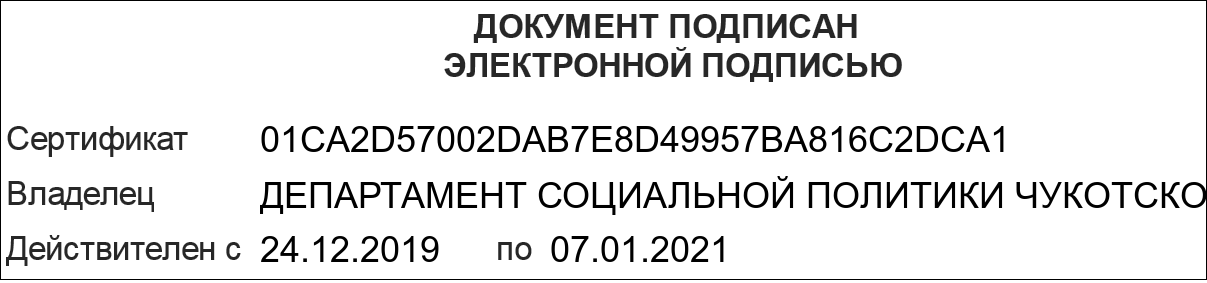 ДЕПАРТАМЕНТ  СОЦИАЛЬНОЙ  ПОЛИТИКИ  ЧУКОТСКОГО  АВТОНОМНОГО  ОКРУГАот 30 апреля 2020 года№432г. АнадырьОб организации работы в период с 1 по 11 мая 2020 года